О  внесении изменений в распоряжение главы МО «Ленский район» РС (Я) от 12 сентября 2023 г. № 01-04-1809/3В связи с изменениями сроков проведения мероприятия:Внести изменения в распоряжение главы МО «Ленский район» РС (Я) от 12 сентября 2023 г. № 01-04-1809/3 «О проведении ярмарки выходного дня» следующие изменения:пункт 1 распоряжения изложить в следующей редакции: «1. Провести 30 сентября 2023 года ярмарку выходного дня по адресу г. Ленск, ул. Ойунского, 18 ДК «Юность», с участием производителей продукции всех форм собственности, включая личные подсобные хозяйства».исключить по тексту распоряжения и приложений №1, № 3 слова «на открытом воздухе».пункт 6 распоряжения изложить в следующей редакции: «6. Местом проведения ярмарки выходного дня определить г. Ленск, ул. Ойунского, 18 ДК «Юность»».пункт 1.2. приложения № 1 распоряжения изложить в следующей редакции: «1.2. Место и время проведения- место проведения: г. Ленск, ул. Ойунского, 18 ДК «Юность».- дата проведения: 30 сентября 2023 года, открытие в 10.00 ч.- заезд участников и подготовка торгового места: 30 сентября 2023 года, с 09.00 ч.- церемония награждения победителей ярмарки состоится – 30 сентября 2023 года, в 12.00 ч.».Главному специалисту управления делами (Иванская Е.С.) опубликовать данное распоряжение в средствах массовой информации и разместить на официальном сайте «Ленский район».Контроль исполнения настоящего распоряжения возложить на заместителя главы-руководителя аппарата и работе с ОМСУ Саморцева Е.Г.И.о. главы                                                                                     А.В. ЧерепановМуниципальное образование«ЛЕНСКИЙ РАЙОН»Республики Саха (Якутия)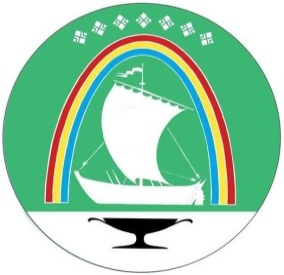 Саха Өрөспүүбүлүкэтин«ЛЕНСКЭЙ ОРОЙУОН» муниципальнайтэриллиитэ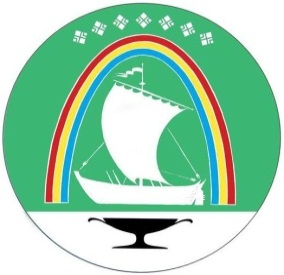 Саха Республикатын«ЛЕНСКЭЙ ОРОЙУОН» муниципальнайтэриллиитэ     РАСПОРЯЖЕНИЕДьаhал                г.ЛенскЛенскэй кот «20» _сентября_ 2023 года                         № __01-04-1867/3__от «20» _сентября_ 2023 года                         № __01-04-1867/3__